ESCOLA _________________________________DATA:_____/_____/_____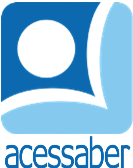 PROF:_______________________________________TURMA:___________NOME:________________________________________________________A cola e eu	A cola, cola e me enrola, cola sem desgrudar.	Gruda aquilo que quero e o que não quero colar.	O papel gruda na mesa, a figura, no papel.	Tudo fica bem melado, como se fosse de mel.(...)	Caneta, lápis e cadernos ficam bem sujos de cola.	Pra colar uma figura é preciso entrar na escola?Sônia Salerno Forjaz. Alegria. Nº 94. São Paulo, Abril jovem, 1990.QuestõesQual é o título do texto?R: __________________________________________________________________Qual é o tema principal do texto?R: __________________________________________________________________Quem é o autor do texto?R: __________________________________________________________________Quantos parágrafos há no texto?R: __________________________________________________________________O texto faz uma comparação, qual é?  Você concorda com ela?R: ______________________________________________________________________________________________________________________________________________________________________________________________________________________________________________________________________________________________________________________________________________________________________________________________________________________